Карта урока для организации занятий с использованиемэлектронного обучения и дистанционных образовательных технологийВопросы можно задать по адресу электронной почты devon77@yandex.ru или в мессенджерах: WhatsApp (№_89043417942) или в онлайн формате по ссылке    https://vk.com/im?sel=c80с  13.00 до  14.00  (часы  неаудиторной  занятости,  проведение  индивидуальнойконсультации)Выполненное практическое задание необходимо предоставить в любом доступном формате (скан, фотография,; указывается вариант, которым владеет учитель и учащиеся (группы учащихся)):письмом на адрес электронной почты для обратной связи devon77@yandex.ruсообщением в WhatsApp №_89043417942__При отправке ответа в поле «Тема письма» и названии файла укажите свои данные: класс, учебный предмет, фамилию, имя и отчество.УчительПредметФизикаКласс10Дата проведения урока12.05.2020Тема урокаЭлектрическая проводимость различных веществ. Электронная проводимость металловОсновные изучаемые вопросыВ этом уроке мы поговорим о том, на какие группы принято делить вещества по их электрическим свойствам.. А также познакомимся с новой физической моделью — электронный газ.Ссылка на эл. платформуТип урокаОфлайн Форма обратной связиНа электронную почту devon77@yandex.ruЗаданияЗаданияВыписать в тетрадь основные моменты темыЭлектрический ток проводят твёрдые, жидкие и газообразные тела. Чем эти проводники отличаются друг от друга? Вы познакомились с электрическим током в металлических проводниках и с установленной экспериментально вольт-амперной характеристикой этих проводников — законом Ома. Наряду с металлами хорошими проводниками, т. е. веществами с большим количеством свободных заряженных частиц, являются водные растворы или расплавы электролитов и ионизованный газ — плазма. Эти проводники широко используются в технике. В вакуумных электронных приборах электрический ток образуют потоки электронов. Металлические проводники находят самое широкое применение в передаче электроэнергии от источников тока к потребителям. Кроме того, эти проводники используются в электродвигателях и генераторах, электронагревательных приборах и т. д. Кроме проводников и диэлектриков (веществ со сравнительно небольшим количеством свободных заряженных частиц), имеется группа веществ, проводимость которых занимает промежуточное положение между проводниками и диэлектриками. Эти вещества не настолько хорошо проводят электричество, чтобы их назвать проводниками, но и не настолько плохо, чтобы их отнести к диэлектрикам. Поэтому они получили название полупроводников. Долгое время полупроводники не играли заметной практической роли. В электротехнике и радиотехнике применяли исключительно различные проводники и диэлектрики. Положение существенно изменилось, когда сначала была предсказана теоретически, а затем обнаружена и изучена легкоосуществимая возможность управления электрической проводимостью полупроводников. Нет универсального носителя тока.. Электронная проводимость металлов. Начнём с металлических проводников. Вольт-амперная характеристика этих проводников нам известна, но пока ничего не говорилось о её объяснении с точки зрения молекулярнокинетической теории. Носителями свободных зарядов в металлах являются электроны. Их концентрация велика — порядка 10 28 1/м 3 . Эти электроны участвуют в беспорядочном тепловом движении. Под действием электрического поля они начинают перемещаться упорядоченно со средней скоростью порядка 10-4 м/с. Экспериментальное доказательство существования свободных электронов в металлах. Экспериментальное доказательство того, что проводимость металлов обусловлена движением свободных электронов, было дано в опытах Мандельштама и Папалекси (1913), Стюарта и Толмена (1916). Практическая работа: перечертить в тетрадь таблицу, дополнив ее еще 2 колонками : +и-, использование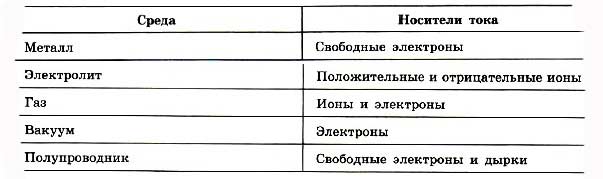 Критерии оценивания«5» - наличие конспекта  и  пратическая работа выполнена правильно«4» - наличие конспекта  и  пратическая работа выполнена частично«3» - выполнен только конспект или практ работа«2» - работа не выполненаи не сдана в срок 12.05.2020 до 15.00